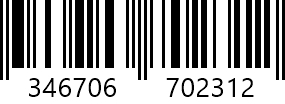 о буллинге несовершеннолетних, в том числе с использованием сети «Интернет»В последнее время распространенным явлением становится кибер-буллинг (травля с использованием сети Интернет), в том числе в отношении несовершеннолетних.Проявление агрессии, в том числе физическое насилие, унижение, издевательство в отношении обучающегося образовательной организации со стороны других обучающихся и (или) учителей, именуется буллингом.Травля, издевательство, носящие систематический характер, с использованием информационно-телекоммуникационной сети Интернет называются кибербуллингом.За буллинг (травлю ребенка) в общеобразовательной организации может наступать гражданская, административная, уголовная ответственность.Уголовно-правовые признаки буллинга полностью охватываются составом хулиганства (ст.213 УК РФ).Административная ответственность за действия, составляющие объективную сторону буллинга (травли), установлена ст. ст. 5.61, 5.61.1, 20.1 КоАП РФ.В силу ч. 1 ст. 152 ГК РФ гражданин, в отношении которого были распространены сведения, порочащие его честь, достоинство и деловую репутацию, вправе требовать в суде опровержения таких сведений. А если такие сведения причинили гражданину нравственные или физические страдания, то суд может возложить на нарушителя обязанность денежной компенсации.С учетом специфики субъектного состава данного правонарушения, если лицо подверглось буллингу и оно не достигло 14-летнего возраста, иск в суд могут предъявить законные представители несовершеннолетнего лица. Право на самостоятельное обращение в суд за защитой своих законных прав и интересов ребенок приобретает по достижении 14 лет.Кибербуллинг имеет различные формы, которые отличаются друг от друга:исключение, когда человека не принимают в коллектив либо группу закрытого интернет- пространства, например, такими могут выступать чаты, форумы, сообщества в социальных сетях;флейминг, что означает "спор ради спора", где присутствуют все методы сетевого общения: чаты, форумы и социальные сети. Суть заключается в разногласиях, спорах и дискуссиях, что в дальнейшем переходит на личности. К флеймингу относятся жесткие высказывания, непонятные шутки, критика умственных способностей собеседника, а также оскорбления и унижения;харассмент, что означает "раздражать или расстраивать кого-либо". Данный вид характеризуется регулярными оскорблениями и гневными сообщениями, которые адресуются конкретному человеку. Харассмент основывается на предвзятости к национальности, полу, возрасту и вероисповеданиюГражданская и административная ответственность, указанная выше и предусмотренная за буллинг, наступает и за совершение кибербуллинга.К уголовной ответственности за кибербуллинг лицо может быть привлечено по ст. 128.1 УК РФ за клевету, ст. 137 УК РФ за нарушение неприкосновенности частной жизни, ст. 119 УК РФ за угрозу убийством или причинением тяжкого вреда здоровью.Кибербуллинг, сопряженный с угрозами убийством или причинением тяжкого вреда здоровью, влечет ответственность по ст. 119 УК РФ при условии, что потерпевший должен реально опасаться высказанных в отношении него угроз.Кибербуллинг, заключающийся в доведении жертвы интернет-травли до самоубийства или в склонении к совершению самоубийства, влечет ответственность по ст. ст. 110 - 110.1 УК РФ.Кибербуллинг, сопровождающийся взломом принадлежащих потерпевшему электронной почты, аккаунтов в социальных сетях, после чего правонарушителем для обозрения в целях публичного унижения жертвы распространяются материалы личного, в т.ч. интимного, характера, преследуется по ст. 138 УК РФ (нарушение тайны переписки и иных сообщений), а также по ст. 272 УК РФ за совершение неправомерного доступа к компьютерной информации.о конфискации транспортных средств за совершение преступлений против безопасности дорожного движения, предусмотренных ст.ст. 264.1, 264.2, 264.3 УК РФВ соответствии с п. «д» ч. 1 ст. 104.1 УК РФ конфискация имущества есть принудительное безвозмездное изъятие и обращение в собственность государства на основании обвинительного приговора следующего имущества: транспортного средства, принадлежащего обвиняемому и использованного им при совершении преступления, предусмотренного статьей 264.1, 264.2 или 264.3 УК РФ.При вынесении судом обвинительного приговора в отношении лица за совершение преступлений, предусмотренных ст.ст. 264.1, 264.2, 264.3 УК РФ, транспортные средства, принадлежащие обвиняемому и использованные им при совершении указанных преступлений, будут конфискованы в доход государства.При этом, регистрация транспортного средства на супруга(гу) виновного лица, не препятствует конфискации транспортного средства и обращению в доход государства.В истекшем периоде 2023 года судами Иркутской области, в том числе Куйтунским районным судом, при вынесении приговора по ст. 264.1 УК РФ принимались решения о конфискации транспортных средств.об административной ответственности несовершеннолетнихУважаемые родители, законные представители!Приобретая своему ребенку мотоцикл, либо разрешая ему управлять транспортным средством, необходимо задуматься о безопасности его жизни и здоровья, а также жизни и здоровья окружающих. Согласно ст. 2.3 КоАП РФ к административной ответственности привлекаются несовершеннолетние, достигшие 16 лет. Если лицо не достигло возраста 16 лет, то к административной ответственности привлекаются родители (законные представители).За совершение административных правонарушений к несовершеннолетним могут устанавливаться и применяться, в частности, следующие административные наказания: предупреждение, административный штраф, конфискация орудия совершения или предмета административного правонарушения (ст. 3.2 КоАП РФ).Любое транспортное средство является источником повышенной опасности.Для управления любым транспортным средством – скутером, мотоциклом, автомобилем и др., необходимо водительское удостоверение.Управлять скутером может несовершеннолетний, достигший возраста 16 лет и получивший водительское удостоверение. Управлять остальными транспортными средствами возможно только по достижении 18 лет.Частью 1 статьей 12.7 КоАП РФ предусмотрена административная ответственность за управление транспортным средством водителем (за исключением учебной езды), не имеющим права н управление транспортными средствами, наказание в виде штрафа от 5 000 до 15 000 рублей. К ответственности также привлекается лицо, разрешившее несовершеннолетнему управлять транспортным средством.Родители (законные представители) несовершеннолетних, в случае совершения ребенком административного правонарушения, также подлежат привлечению к административной ответственности по ст. 5.35 КоАП РФ.об участии присяжных заседателей в судебном разбирательствеСогласно п. 30 ст. 5 Уголовно-процессуального кодекса РФ под присяжным заседателем понимается лицо, привлеченное в установленном Уголовно-процессуальным кодексом РФ порядке для участия в судебном разбирательстве и вынесения вердикта.В соответствии с ч. 1 ст. 10 Федерального закона от 20.08.2004 № 113-ФЗ «О присяжных заседателях федеральных судов общей юрисдикции в Российской Федерации» граждане призываются к исполнению в суде обязанностей присяжных заседателей один раз в год на десять рабочих дней, а если рассмотрение уголовного дела, начатое с участием присяжных заседателей, не окончилось к моменту истечения указанного срока, - на все время рассмотрения этого дел.За время исполнения присяжным заседателем обязанностей по осуществлению правосудия суд ему выплачивает вознаграждение в размере ½ части должностного оклада судьи этого суда пропорционально числу дней участия присяжного заседателя в осуществлении правосудия, но не менее среднего заработка присяжного заседателя по месту его основной работы за такой период (ч. 1 ст. 11 Федерального закона от 20.08.2004 № 113-ФЗ «О присяжных заседателях федеральных судов общей юрисдикции в Российской Федерации»).Присяжному заседателю возвращаются командировочные расходы, транспортные расходы на проезд к месту нахождения суда и обратно (ч. 2 ст. 11 Федерального закона от 20.08.2004 № 113-ФЗ «О присяжных заседателях федеральных судов общей юрисдикции в Российской Федерации»).Когда присяжный заседатель исполняет обязанности по осуществлению правосудия, за ним сохраняются гарантии и компенсации по основному месту работы. Увольнение или перевод присяжного заседателя по инициативе работодателя не допускается. (п. 3 ст. 11 Федерального закона от 20.08.2004 № 113-ФЗ «О присяжных заседателях федеральных судов общей юрисдикции в Российской Федерации»).В соответствии со ст.ст. 327, 328 Уголовно-процессуального кодекса РФ, для того, чтобы сформировалась коллегия присяжных заседателей, и было рассмотрено уголовное дело, в суд необходимо явиться более 12 присяжных заседателей. Только после этого возможно формирование коллегии присяжных заседателей.Неявка граждан по вызову суда для участия в качестве кандидатов нередко препятствует суду рассмотреть уголовное дело в разумные сроки, что может повлечь за собой нарушение прав подсудимого, потерпевшего по делу, а также не способствует интересам общества и государства. Кроме того, в случае неявки присяжных заседателей в судебное заседание, виновное лицо может избежать уголовной ответственности в связи с истечением сроков давности уголовногопреследования.В настоящее время в Куйтунском районном суде находится уголовное дело по ч. 1 ст. 105 УК РФ. В связи с тем, что кандидаты в присяжные заседатели являются в недостаточном количестве, коллегия присяжных заседателей не формируется, уголовное дело не рассматривается.Уважаемые граждане, если Вам придет приглашение об участии в качестве присяжного заседателя в суде, рекомендуем его не игнорировать, приняв участие в осуществлении правосудия.